جامعة محمد لمين دباغين –سطيف2كلية الحقوق و العلوم السياسيةقسم الحقوق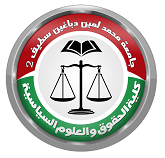 مذكرة مكملة من مقتضيات نيل شهادة الماستر في الحقوق تخصص :......................................اعدادالطالب:                                            اشراف الأستاذ:.............................                        .............................لجنة المناقشة:الرئيس: الاسم واللقب ..............الدرجة العلمية…........... الجامعة ...........المشرف: الاسم واللقب ……......الدرجة العلمية…........ الجامعة ..............الممتحن الأول: الاسم واللقب ........الدرجة العلمية…....... الجامعة ..............	السنة الجامعية 2014/2015